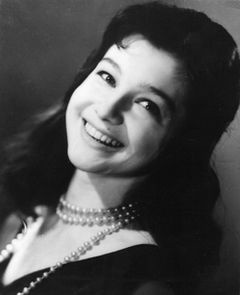 Екатерина Сергеевна Максимова (1939—2009) ― выдающаяся советская и российская балерина, балетмейстер, хореограф, балетный педагог. Народный артист СССР (1973). Лауреат Государственной премии СССР (1981). Е. С. Максимова родилась 1 февраля 1939 года в Москве. Внучка русского философа, теоретика искусства и филолога, Г. Г. Шпета.В 1958 году окончила Московское хореографическое училище (класс Е. П. Гердт), поступила в труппу Большого театра, где работала до 1988 года.В 1957 году победила на Всесоюзном конкурсе артистов балета в Москве, в том же году дебютировала в партии Маши (балет П. И. Чайковского «Щелкунчик» в хореографии В. И. Вайнонена).С 1978 года выступала в зарубежных труппах («Балет XX века» (Бельгия, 1978), Театр Сан-Карло (Италия, 1986, 1988—1989), «Марсельский балет» (Франция, 1987), Английский Национальный балет (1989), исполняла ведущие роли в балетах Мориса Бежара, снималась в кинофильмах-балетах («Анюта», «Старое танго» и др.). С 1980 года выступает в спектаклях ансамбля «Московский классический балет».Многие балетные партии Максимова готовила под руководством Г. С. Улановой.Воспитанная в лучших традициях академической школы, Максимова обладала лёгким, упругим прыжком, стремительно-чётким вращением, природной грацией, изящной мягкостью линий. Её танец был отмечен элегантностью, технической виртуозностью, филигранно отточенными деталями.В 1980 году окончила ГИТИС по специальности «педагог-балетмейстер».С 1982 года преподавала на кафедре хореографии Государственного института театрального искусства имени А. В. Луначарского (ГИТИС, ныне Российская академия театрального искусства), где в 1996 году ей было присвоено учёное звание профессора.С 1990 года Максимова являлась педагогом-репетитором театра «Кремлёвский балет», а с 1998-го — балетмейстером-репетитором Большого театра (среди учениц последнего времени — Галина Степаненко, Марианна Рыжкина, Светлана Лунькина и Анна Никулина).Последний раз выступила на балетной сцене в 1999 году.Была замужем за В. В. Васильевым, с которым в течение многих лет выступала в дуэте.Екатерина Максимова скоропостижно скончалась 28 апреля 2009 года в Москве. Похоронена на Новодевичьем кладбище.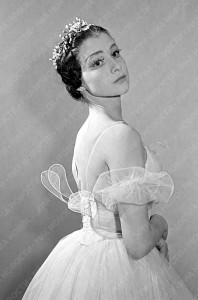 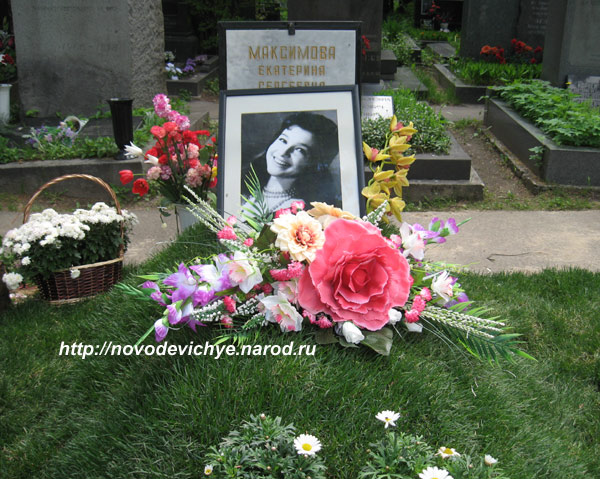 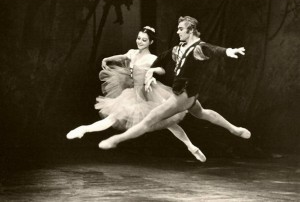 